Сроки проведения: 09 - 12 апреля 2024 годаМесто проведения: Свердловская область, город  Екатеринбург, ул. Титова, д. 28Название организации: государственное бюджетное общеобразовательное учреждение Свердловской области «Екатеринбургская школа № 8, реализующая адаптированные основные общеобразовательные программы» (далее – ГБОУ СО «ЕШИ № 8»)Контактное лицо: Кутилова Юлия Васильевна, тел.: 297-15-65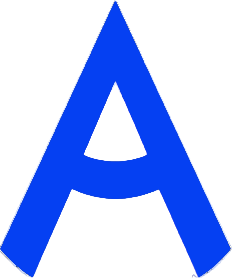 ПРОГРАММА ПРОВЕДЕНИЯ ЧЕМПИОНАТА СВЕРДЛОВСКОЙ ОБЛАСТИ «АБИЛИМПИКС» - 2024 ПО КОМПЕТЕНЦИИ «РЕМОНТ ОБУВИ»КАТЕГОРИЯ УЧАСТНИКОВ __школьники__1 день – 9 апреля 2024 годаЦЕРЕМОНИЯ ОТКРЫТИЯ1 день – 9 апреля 2024 годаЦЕРЕМОНИЯ ОТКРЫТИЯ1 день – 9 апреля 2024 годаЦЕРЕМОНИЯ ОТКРЫТИЯ1 день – 9 апреля 2024 годаЦЕРЕМОНИЯ ОТКРЫТИЯВремяВремяМероприятиеМесто проведения09.00 – 10.0009.00 – 10.00Прибытие участников, гостей, организаторов. г. Екатеринбург, ул. Титова, д. 28ГБОУ СО «ЕШИ № 8»,актовый зал10.00 – 11.4010.00 – 11.40Трансляция церемонии открытия, приветствие участниковг. Екатеринбург, ул. Титова, д. 28ГБОУ СО «ЕШИ № 8»,конференц-зал11.40 – 12.0011.40 – 12.00Мероприятие культурной части. Круглый стол «История развития движения «Абилимпикс» в школе № 8»г. Екатеринбург, ул. Титова, д. 28ГБОУ СО «ЕШИ № 8»,конференц-зал2 день – 10 апреля 202 года СОРЕВНОВАТЕЛЬНЫЙ ДЕНЬ2 день – 10 апреля 202 года СОРЕВНОВАТЕЛЬНЫЙ ДЕНЬ2 день – 10 апреля 202 года СОРЕВНОВАТЕЛЬНЫЙ ДЕНЬ2 день – 10 апреля 202 года СОРЕВНОВАТЕЛЬНЫЙ ДЕНЬВремяМероприятиеМероприятиеМесто проведения08.00 – 08.30Прибытие участников, экспертов, гостей, организаторов. Регистрация. Жеребьевка участников.Прибытие участников, экспертов, гостей, организаторов. Регистрация. Жеребьевка участников.08.30 - 09.00ЗавтракЗавтракСтоловая ГБОУ СО «ЕШИ № 8»09.00 – 09.30УЧАСТНИКИЗнакомство с конкурсной площадкой, размещение участников по рабочим места, инструктаж по технике безопасностиУЧАСТНИКИЗнакомство с конкурсной площадкой, размещение участников по рабочим места, инструктаж по технике безопасностиг. Екатеринбург, ул. Титова, д. 28ГБОУ СО «ЕШИ № 8»,обувная мастерская, кабинет 30309.30 – 11.00УЧАСТНИКИВыполнение конкурсного задания. Модуль 1 «Замена застежки велкро».УЧАСТНИКИВыполнение конкурсного задания. Модуль 1 «Замена застежки велкро».г. Екатеринбург, ул. Титова, д. 28ГБОУ СО «ЕШИ № 8»,обувная мастерская, кабинет 30311.00 – 11.30Технический перерывТехнический перерывг. Екатеринбург, ул. Титова, д. 28ГБОУ СО «ЕШИ № 8»,кабинет 42111.30 – 13.00УЧАСТНИКИВыполнение конкурсного задания. Модуль 2 «Подклейка подошвы до голеночной части»УЧАСТНИКИВыполнение конкурсного задания. Модуль 2 «Подклейка подошвы до голеночной части»г. Екатеринбург, ул. Титова, д. 28ГБОУ СО «ЕШИ № 8»,обувная мастерская, кабинет 30309.30-13.30СОПРОВОЖДАЮЩИЕКофе брейк. Трансляция с площадки «Ремонт обуви»СОПРОВОЖДАЮЩИЕКофе брейк. Трансляция с площадки «Ремонт обуви»г. Екатеринбург, ул. Титова, д. 28ГБОУ СО «ЕШИ № 8»,кабинет 42113.30 – 14.00ОбедОбедСтоловая ГБОУ СО «ЕШИ № 8»14.00 - 15.00Мероприятия профориентационной части для школьников и сопровождающих.Мастер класс по акварельной живописи в нетрадиционной технике «Фроттаж»Мероприятия профориентационной части для школьников и сопровождающих.Мастер класс по акварельной живописи в нетрадиционной технике «Фроттаж»г. Екатеринбург, ул. Титова, д. 28ГБОУ СО «ЕШИ № 8»кабинет 42214.00 - 16.00Рабочее заседание экспертов по компетенции, итоги дня соревнований.Рабочее заседание экспертов по компетенции, итоги дня соревнований.г. Екатеринбург, ул. Титова, д. 28ГБОУ СО «ЕШИ № 8»,кабинет 30516.00Отъезд участников, гостейОтъезд участников, гостей3 день – 11 апреля 2024 года3 день – 11 апреля 2024 года3 день – 11 апреля 2024 года3 день – 11 апреля 2024 годаВремяВремяМероприятиеМесто проведения13.30-14.3013.30-14.30Мероприятие культурной части. Выставка творческих работ «Делаем сами своими руками»г. Екатеринбург, ул. Титова, д. 28ГБОУ СО «ЕШИ № 8»,рекреация 4 этаж12.15-13.4512.15-13.45Мероприятия профориентационной части для школьников. Мастер класс по изготовлению панно в технике квиллинг г. Екатеринбург, ул. Титова, д. 28ГБОУ СО «ЕШИ № 8»,кабинет 4214 день – 12 апреля 2024 годаЦЕРЕМОНИЯ ЗАКРЫТИЯ4 день – 12 апреля 2024 годаЦЕРЕМОНИЯ ЗАКРЫТИЯ4 день – 12 апреля 2024 годаЦЕРЕМОНИЯ ЗАКРЫТИЯ4 день – 12 апреля 2024 годаЦЕРЕМОНИЯ ЗАКРЫТИЯВремяВремяМероприятиеМесто проведения14.30 – 15.0014.30 – 15.00Прибытие участников, регистрация. Кофе брейкг. Екатеринбург, ул. Титова, д. 28ГБОУ СО «ЕШИ № 8»Столовая 15.00 - 16.3015.00 - 16.30Церемония закрытия Чемпионата Свердловской области «Абилимпикс», онлайн трансляция из студии «Дворца молодёжи»Торжественная часть, награждение победителей и призеров.Подключение к онлайн трансляции г. Екатеринбург, ул. Титова, д. 28ГБОУ СО «ЕШИ № 8»конференц-зал16.3016.30Отъезд участников, гостей, организаторов